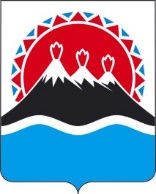 П О С Т А Н О В Л Е Н И ЕПРАВИТЕЛЬСТВАКАМЧАТСКОГО КРАЯг. Петропавловск-КамчатскийВ соответствии со статьей 781 Бюджетного кодекса Российской ФедерацииПРАВИТЕЛЬСТВО ПОСТАНОВЛЯЕТ:1. Утвердить Порядок определения объема и предоставления из краевого бюджета субсидии Региональной общественной организации «Ассоциация коренных малочисленных народов Севера Камчатского края» в целях возмещения затрат, связанных с оказанием услуг по организации и проведению Форума «Новый вектор социально-экономического развития коренных малочисленных народов Севера, Сибири и Дальнего Востока Российской Федерации, проживающих в Камчатском крае», посвященного 15-летию со дня образования Региональной общественной организации «Ассоциация коренных малочисленных народов Севера Камчатского края», в 2023 году, согласно приложению к настоящему постановлению. 2. Настоящее постановление вступает в силу после дня его официального опубликования.  Порядок определения объема и предоставления из краевого бюджета субсидии Региональной общественной организации «Ассоциация коренных малочисленных народов Севера Камчатского края» в целях возмещения затрат, связанных с оказанием услуг по организации и проведению Форума 
«Новый вектор социально-экономического развития коренных малочисленных народов Севера, Сибири и Дальнего Востока Российской Федерации, проживающих в Камчатском крае», посвященного 15-летию со дня образования Региональной общественной организации «Ассоциация коренных малочисленных народов Севера Камчатского края», в 2023 году1. Настоящий Порядок регулирует вопросы определения объема и предоставления из краевого бюджета субсидии Региональной общественной организации «Ассоциация коренных малочисленных народов Севера Камчатского края» (далее – Организация) в целях возмещения затрат, связанных с оказанием услуг по организации и проведению Форума «Новый вектор социально-экономического развития коренных малочисленных народов Севера, Сибири и Дальнего Востока Российской Федерации, проживающих в Камчатском крае», посвященного 15-летию со дня образования Региональной общественной организации «Ассоциация коренных малочисленных народов Севера Камчатского края», в 2023 году (далее соответственно – Субсидия, Форум), в целях достижения результатов основного мероприятия 3.4 «Сохранение и развитие национальной культуры, традиций и обычаев коренных малочисленных народов Севера, Сибири и Дальнего Востока» подпрограммы 3 «Устойчивое развитие коренных малочисленных народов Севера, Сибири и Дальнего Востока, проживающих в Камчатском крае» государственной программы Камчатского края «Реализация государственной национальной политики и укрепление гражданского единства в Камчатском крае», утвержденной постановлением Правительства Камчатского края от 29.11.2013 № 546-П (далее – основное мероприятие). 2. Министерство развития гражданского общества и молодежи Камчатского края (далее – Министерство) осуществляет функции главного распорядителя бюджетных средств, до которого в соответствии с бюджетным законодательством Российской Федерации как получателя бюджетных средств доведены лимиты бюджетных обязательств на предоставление Субсидии на соответствующий финансовый год и плановый период.Субсидия предоставляется в пределах лимитов бюджетных обязательств, доведенных в установленном порядке до Министерства.Субсидия предоставляется в период срока действия основного мероприятия, указанного в части 1 настоящего Порядка.Субсидия носит целевой характер и не может быть израсходована на цели, не предусмотренные настоящим Порядком.Сведения о Субсидии размещаются на едином портале бюджетной системы Российской Федерации в информационно-телекоммуникационной сети «Интернет» (в разделе единого портала) не позднее 15-го рабочего дня, следующего за днем принятия закона о бюджете (закона о внесении изменений в закон о бюджете).3. Субсидия предоставляется в целях обеспечения затрат по следующим направлениям расходов:1) материально-техническое обеспечение организации и проведения Форума (изготовление бумажно-печатной продукции и канцелярских принадлежностей);2) организация кейтеринга (ресторанно-фуршетного обслуживания) мероприятия;3) обеспечение питьевой водой.4. Условием предоставления Субсидии является соответствие Организации на первое число месяца, предшествующего месяцу, в котором планируется заключение соглашения о предоставлении Субсидии (далее – Соглашение), следующим требованиям:1) Организация не находится в процессе реорганизации (за исключением реорганизации в форме присоединения к Организации другого юридического лица), ликвидации, в отношении нее не введена процедура банкротства, деятельность Организации не приостановлена в порядке, предусмотренном законодательством Российской Федерации;2) в реестре дисквалифицированных лиц отсутствуют сведения о дисквалифицированных руководителе, членах коллегиального исполнительного органа, лице, исполняющем функции единоличного исполнительного органа, или главном бухгалтере Организации;3) Организация не является иностранным юридическим лицом, в том числе местом регистрации которого является государство или территория, включенные в утверждаемый Министерством финансов Российской Федерации перечень государств и территорий, используемых для промежуточного (офшорного) владения активами в Российской Федерации (далее – офшорные компании), а также российским юридическим лицом, в уставном (складочном) капитале которого доля прямого или косвенного (через третьих лиц) участия офшорных компаний в совокупности превышает 25 процентов (если иное не предусмотрено законодательством Российской Федерации). При расчете доли участия офшорных компаний в капитале российских юридических лиц не учитывается прямое и (или) косвенное участие офшорных компаний в капитале публичных акционерных обществ (в том числе со статусом международной компании), акции которых обращаются на организованных торгах в Российской Федерации, а также косвенное участие таких офшорных компаний в капитале других российских юридических лиц, реализованное через участие в капитале указанных публичных акционерных обществ;4) Организация не получает средства из краевого бюджета на основании иных нормативных правовых актов Камчатского края на цели, установленные настоящим Порядком.5. Субсидия предоставляется Организации на основании Соглашения, заключаемого Министерством с Организацией. Соглашение о предоставлении Субсидии, дополнительное соглашение к нему, в том числе дополнительное соглашение о внесении в него изменений, а также дополнительное соглашение о расторжении Соглашения (при необходимости), заключается в соответствии с типовой формой утвержденной Министерством финансов Камчатского края.6. Обязательными условиями предоставления Субсидии, включаемыми в Соглашение, являются:1) условие о согласовании новых условий Соглашения или расторжении Соглашения при недостижении согласия по новым условиям в случае уменьшения Министерству ранее доведенных лимитов бюджетных обязательств, приводящего к невозможности предоставления Субсидии в размере, определенном в Соглашении;2) согласие Организации на осуществление Министерством в отношении нее проверок соблюдения порядка и условий предоставления Субсидии, в том числе в части достижения результатов ее предоставления, а также проверок органами государственного финансового контроля в соответствии со статьями 2681 и 2692 Бюджетного кодекса Российской Федерации;3) условие о результатах предоставления Субсидии, достигнутых на дату представления документов, под которыми понимаются результаты деятельности (действий) Организации, соответствующие целям, предусмотренным частью первой настоящего Порядка, а также при необходимости их характеристики (показатели, необходимые для достижения результатов предоставления Субсидии), и о требованиях к отчетности, предусматривающей определение порядка и сроков представления Организацией отчетности о достижении значений результатов предоставления Субсидии.7. Для получения Субсидии Организация представляет в Министерство следующие документы:1) заявление о предоставлении Субсидии, подписанное руководителем Организации, по форме, утвержденной Министерством, содержащее в том числе информацию о соответствии Организации условию, указанному в части 4 настоящего Порядка;2) заверенную копию устава;3) копии документов, подтверждающих фактически произведенные затраты, в том числе: копии договоров и первичных учетных документов (расходно-кассовых ордеров, платежных поручений, расчетно-платежных ведомостей, счетов, счетов-фактур, универсальных передаточных документов, актов выполненных работ, товарных накладных, накладных), заверенные печатью и подписью руководителя Организации.8. Документы, указанные в части 7 настоящего Порядка, подлежат обязательной регистрации в день их поступления в Министерство.Министерство в течение 5 рабочих дней со дня получения документов, указанных в части 7 настоящего Порядка, в рамках межведомственного электронного взаимодействия получает в отношении Организации сведения из Единого государственного реестра юридических лиц, а также делает сверку информации по пункту 2 части 4 настоящего Порядка на официальном сайте Федеральной налоговой службы на странице «Поиск сведений в реестре дисквалифицированных лиц».9. Министерство в течение 10 рабочих дней со дня получения документов, указанных в части 7 настоящего Порядка, рассматривает полученные документы и сведения, указанные в частях 7 и 8 настоящего Порядка, проверяет Организацию на соответствие требованиям, установленным частью 4 настоящего Порядка, и принимает решение о предоставлении Субсидии либо об отказе в предоставлении Субсидии.10. Основаниями для отказа в предоставлении Субсидии являются:1) несоответствие Организации условию предоставления Субсидии, указанному в части 4 настоящего Порядка;2) несоответствие представленных Организацией документов требованиям, установленным частью 7 настоящего Порядка, или непредставление (представление не в полном объеме) указанных документов;3) установление факта недостоверности представленной Организацией информации.11. В случае принятия решения об отказе в предоставлении Субсидии Министерство в течение 10 рабочих дней со дня получения документов, указанных в части 7 настоящего Порядка, направляет в адрес Организации уведомление о принятом решении с обоснованием причин отказа посредством почтового отправления или на адрес электронной почты, или иным способом, обеспечивающим подтверждение получения указанного уведомления.12. Отказ не препятствует повторной подаче документов после устранения Организацией причин отказа.13. В случае принятия решения о предоставлении Субсидии Министерство в течение 10 рабочих дней со дня принятия такого решения направляет Организации проект Соглашения в двух экземплярах для подписания посредством почтового отправления, или на адрес электронной почты, или иным способом, обеспечивающим подтверждение получения указанного проекта Соглашения Организацией.Организация в течение 5 рабочих дней со дня получения проекта Соглашения подписывает и возвращает в Министерство два экземпляра проекта Соглашения.Министерство в течение 5 рабочих дней со дня получения двух экземпляров проекта Соглашения подписывает их со своей стороны. Один экземпляр Соглашения направляется Министерством в течение 5 рабочих дней со дня подписания почтовым отправлением с уведомлением на почтовый адрес Организации.В случае непоступления в Министерство двух экземпляров подписанного Соглашения в течение 15 рабочих дней со дня получения Организацией проекта Соглашения Организация признается уклонившейся от заключения Соглашения.Соглашение считается заключенным после подписания его Министерством и Организацией и регистрации в установленном порядке органами Федерального казначейства.14. Министерство перечисляет средства Субсидии на расчетный счет Организации, открытый в кредитной организации, реквизиты которого указаны в заявлении на предоставление Субсидии, не позднее 10-го рабочего дня со дня заключения Соглашения.15. Субсидия предоставляется Организации в 2023 году в соответствии с Законом Камчатского края от 29.11.2022 № 155 «О краевом бюджете на 2023 год и на плановый период 2024 и 2025 годов» в размере 220 000,00 рублей (за счет средств краевого бюджета). 16. Организация представляет в Министерство в срок до 15 января года, следующего за отчетным годом, отчет о достижении результата предоставления Субсидии по состоянию на 31 декабря отчетного года, по форме согласно приложению к Соглашению, с обязательным приложением документов, подтверждающих достижение результата предоставления Субсидии.17. Эффективность использования Субсидии оценивается Министерством на основании представленного Организацией отчета о достижении значения результата предоставления Субсидии.18. Результатом предоставления Субсидии является количество лиц, принявших участие в Форуме, по состоянию на 31 декабря 2023 года – 
70 человек. Значение результата предоставления Субсидии устанавливается в Соглашении.19. Министерство осуществляет проверки соблюдения Организацией порядка и условий предоставления Субсидии, в том числе в части достижения результата предоставления Субсидии, а органы государственного финансового контроля осуществляют проверки в соответствии со статьями 2681 и 2692 Бюджетного кодекса Российской Федерации.20. В случае выявления нарушений, в том числе по фактам проверок, проведенных Министерством и органами государственного финансового контроля в соответствии с частью 19 настоящего Порядка, Организация обязана возвратить денежные средства в краевой бюджет в следующем порядке и сроки:1) в случае выявления нарушения органом государственного финансового контроля – на основании представления и (или) предписания органа государственного финансового контроля в сроки, указанные в представлении и (или) предписании;2) в случае выявления нарушения Министерством – в течение 20 рабочих дней со дня получения требования Министерства.21. Организация обязана возвратить средства Субсидии в краевой бюджет в следующих размерах:1) в случае нарушения целей предоставления Субсидии – в размере нецелевого использования средств Субсидии;2) в случае нарушения условий и порядка предоставления Субсидии – в полном объеме;3) в случае недостижения значения результата предоставления Субсидии – в объеме, пропорциональном недостигнутому значению результата.22. Письменное требование о возврате средств Субсидии направляется Министерством Организации в течение 15 рабочих дней со дня выявления нарушений по фактам проверок, проведенных Министерством.23. При невозврате средств Субсидии в сроки, установленные частью 20 настоящего Порядка, Министерство принимает необходимые меры по взысканию подлежащей возврату в краевой бюджет Субсидии в судебном порядке в срок не позднее 30 рабочих дней со дня, когда Министерству стало известно о неисполнении получателем Субсидии обязанности возвратить средства Субсидии в краевой бюджет.[Дата регистрации]№[Номер документа]Об утверждении Порядка определения объема и предоставления из краевого бюджета субсидии Региональной общественной организации «Ассоциация коренных малочисленных народов Севера Камчатского края» в целях возмещения затрат, связанных с оказанием услуг по организации и проведению Форума «Новый вектор социально-экономического развития коренных малочисленных народов Севера, Сибири и Дальнего Востока Российской Федерации, проживающих в Камчатском крае», посвященного 
15-летию со дня образования Региональной общественной организации «Ассоциация коренных малочисленных народов Севера Камчатского края», в 2023 годуПредседатель Правительства Камчатского края[горизонтальный штамп подписи 1]        Е.А. ЧекинПриложение к постановлению Правительства Камчатского края[Дата регистрации] № [Номер документа]